Supplementary informationMultiple circulating alkaloids and saponins from intravenous Kang-Ai injection inhibit human cytochrome P450 and UDP-glucuronosyltransferase isozymes: potential drug-drug interactionsZifei Qin1,2,3, Mengmeng Jia1,2, Jing Yang1,2*, Han Xing1,2, Zhao Yin1,2*, Zhihong Yao3,4, Xiaojian Zhang1,2 and Xinsheng Yao3,41 Department of Pharmacy, the First Affiliated Hospital of Zhengzhou University, Zhengzhou 450052, China;2 Henan Key Laboratory of Precision Clinical Pharmacy, Zhengzhou University, Zhengzhou 450052, China;3 Guangdong Province Key Laboratory of Pharmacodynamic Constituents of TCM and New Drugs Research, Jinan University, Guangzhou 510632, China;4 College of Pharmacy, Jinan University, Guangzhou 510632, China;* Corresponding authorsE-mail: jingyang_0101@163.com (Jing Yang); yinzhao0601@163.com (Zhao Yin);Table ListsTable S1. Information of unchanged compounds in rats after a 30 min-infusion of Kang-Ai injection (6 mL/kg) by UHPLC/Q-TOF-MS. Table S2. Linear correlation parameters, limits of detection (LODs) and lower limits of quantification (LLOQs) of each circulating compound in rat plasma after a 30 min-infusion of Kang-Ai injection (6 mL/kg). Table S3. Relative standard deviation (RSD) values of intra-day and inter-day precisions, and of sixteen compounds in rat plasma after a 30 min-infusion of Kang-Ai injection (6 mL/kg).Table S4. Matrix effect and extraction recovery of each compound and two internal standard (IS) in rat plasma after a 30 min-infusion of Kang-Ai injection (6 mL/kg).Table S5. Stability results of each compound and internal standard in rat plasma after a 30 min-infusion of Kang-Ai injection (6 mL/kg).Table S6. Linear correlation parameters, LLOQs of twenty analytes in rat urine after a 30 min-infusion of Kang-Ai injection (6 mL/kg).Table S7. Linear correlation parameters, LLOQs of twenty-one analytes in rat bile after a 30 min-infusion of Kang-Ai injection (6 mL/kg).Table S8. The IC50 values of six circulating alkaloids and saponins towards several recombinant CYP and UGT isozymes. Data represent the mean ± standard deviation of triplicate.Figure captionsFig S1. Effects of different incubation conditions on the metabolism of mephenytoin by human CYP2C19 (mean ± SD, n = 3). (A) Tris buffer concentration; (B) pH values; (C) MgCl2 concentration; (D) NADPH concentration; (E) incubation time; (F) protein concentration. Fig S2. Effects of different incubation conditions on the metabolism of estradiol by UGT1A1. (A) Tris buffer concentration; (B) pH values; (C) MgCl2 concentration; (D) UDPGA concentration; (E) incubation time; (F) protein concentration. Data represent the mean ± standard deviation of triplicate.Fig S3. Chemical structures (A) and content levels (B) of circulating alkaloids, astragalosides and ginsenosides in rats after intravenous Kang-Ai injection (6 mL/kg). See Supporting Information Table S1 for compounds identification and names.Fig S4. Representative MRM chromatograms of sixteen circulating compounds in plasma. (A) blank plasma, (B) blank plasma spiked with sixteen analytes at LLOQ, (C) rat plasma samples at 0.5 h after an intravenous 30 min-infusion of Kang-Ai injection.Fig. S5 Effects of several circulating compounds towards eight expressed CYP isozymes and three recombinant UGT enzymes. (A) matrine, (B) ginsenoside Rf, (C) ginsenoside Re, (D) ginsenoside Rd, (E) ginsenoside Rb1; The probe substrates were incubated at 37 ºC in the absence (control, 0 μM) and presence of tested compounds (1, 10, and 100 μM for matrine; 0.1, 1, 10 and 100 μM for astragalosides and ginsenosides). Data represent the mean ± standard deviation of triplicate, (* compared with those of control, * p < 0.05).Table S1 Information of unchanged compounds in rats after a 30 min-infusion of Kang-Ai injection (6 mL/kg) by UHPLC/Q-TOF-MSNote: a means that these herbal compounds were performed relative quantification. Table S2 Linear correlation parameters, limits of detection (LODs) and lower limits of quantification (LLOQs) of each circulating compound in rat plasma after a 30 min-infusion of Kang-Ai injection (6 mL/kg)Table S3 Relative standard deviation (RSD) values of intra-day and inter-day precisions, and of sixteen compounds in rat plasma after a 30 min-infusion of Kang-Ai injection (6 mL/kg)Table S4 Matrix effect and extraction recovery of each compound and two internal standard (IS) in rat plasma after a 30 min-infusion of Kang-Ai injection (6 mL/kg)Table S5 Stability results of each compound and internal standard in rat plasma after a 30 min-infusion of Kang-Ai injection (6 mL/kg)Note. See Table S1 for the compounds’ ID and names.Table S6 Linear correlation parameters, LLOQs of twenty analytes in rat urine after a 30 min-infusion of Kang-Ai injection (6 mL/kg)Table S7 Linear correlation parameters, LLOQs of twenty-one analytes in rat bile after a 30 min-infusion of Kang-Ai injection (6 mL/kg)Table S8 The IC50 values of six circulating alkaloids and saponins towards several recombinant CYP and UGT isozymes. Data represent the mean ± standard deviation of triplicate. Note: NI mean the herbal compounds have no inhibitory effects towards the tested CYP and UGT isozymes in vitro. 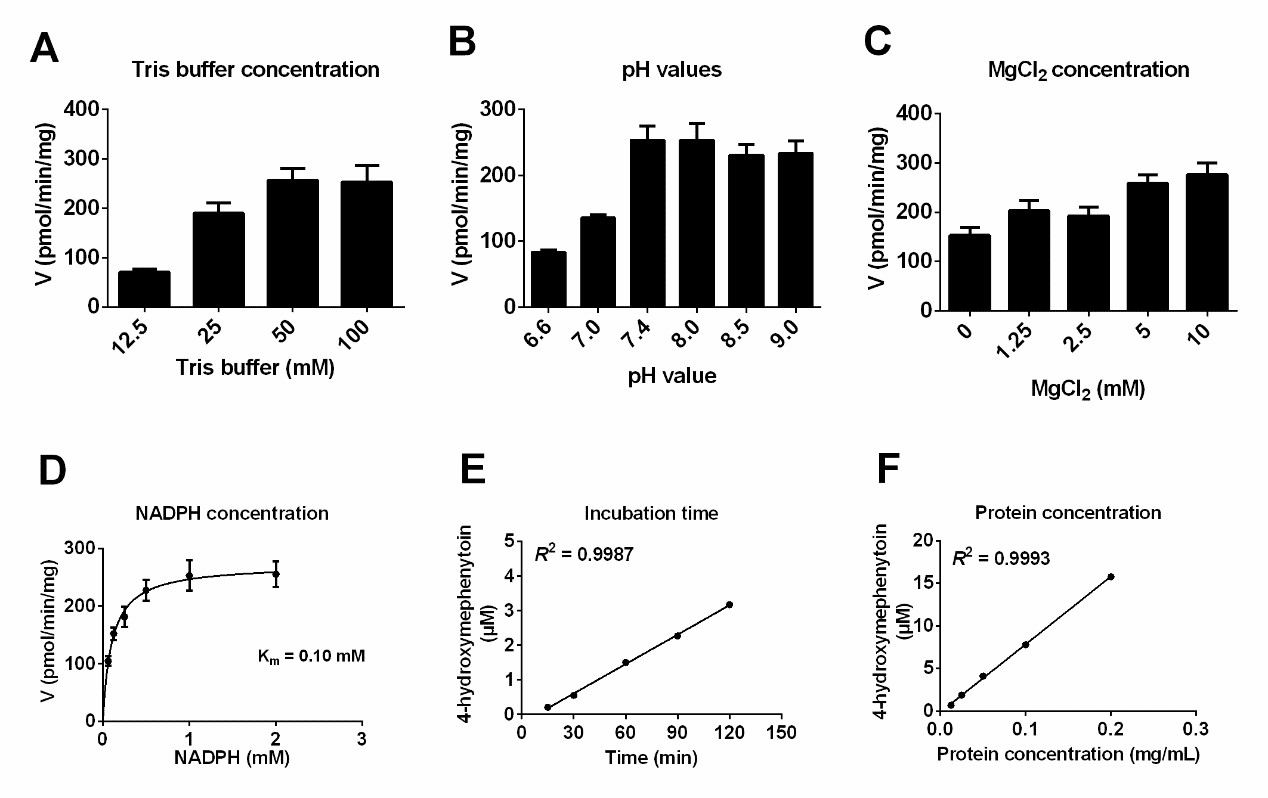 Figure S1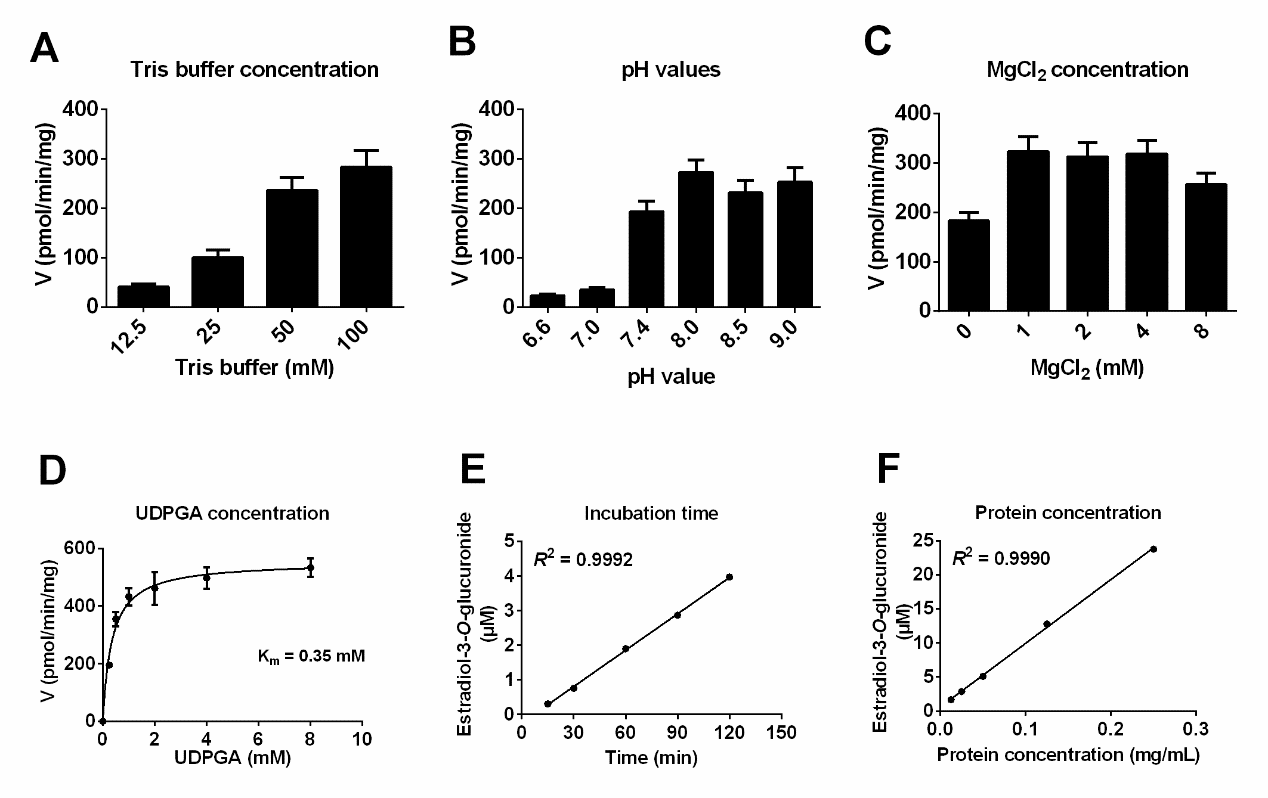 Figure S2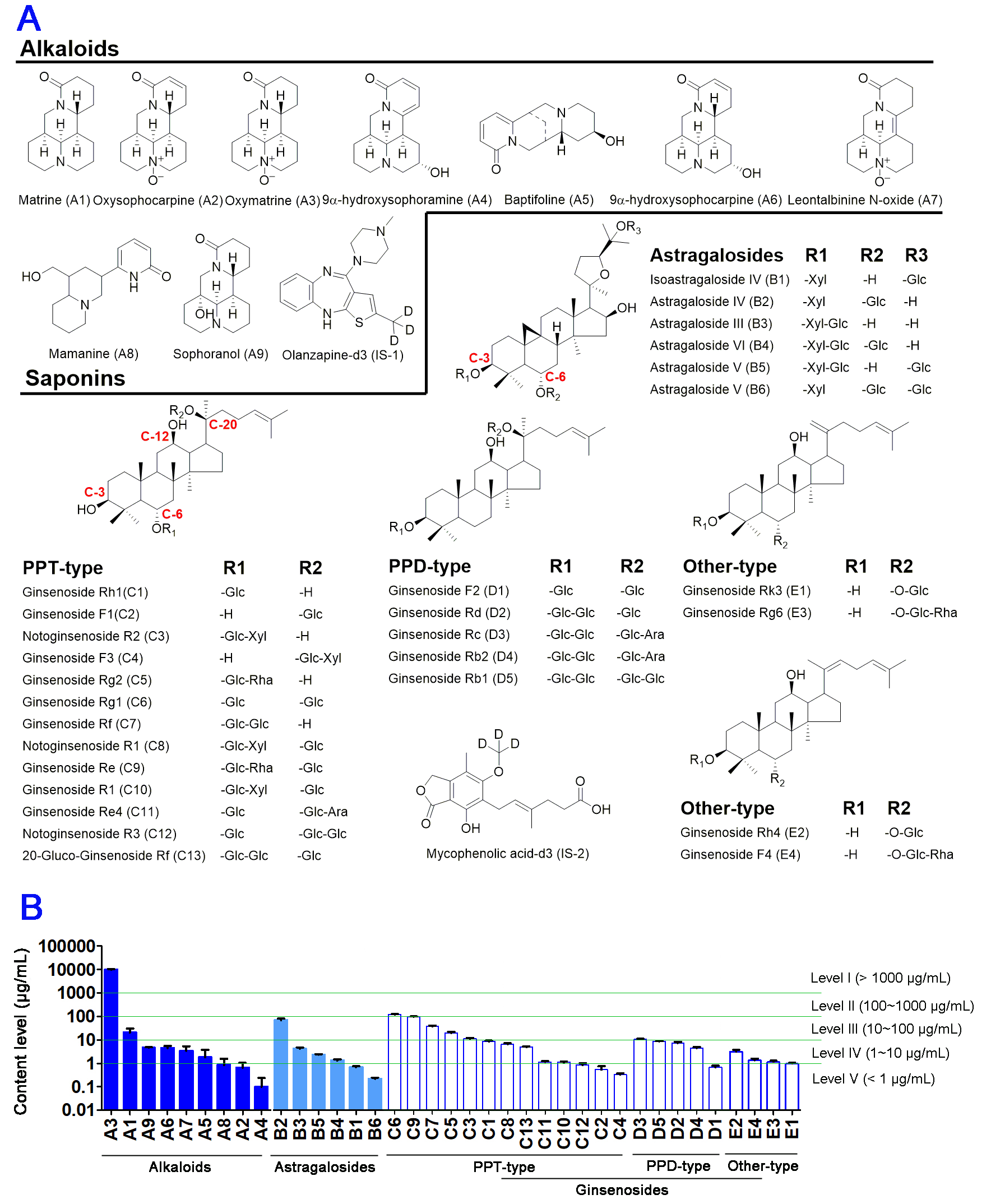 Figure S3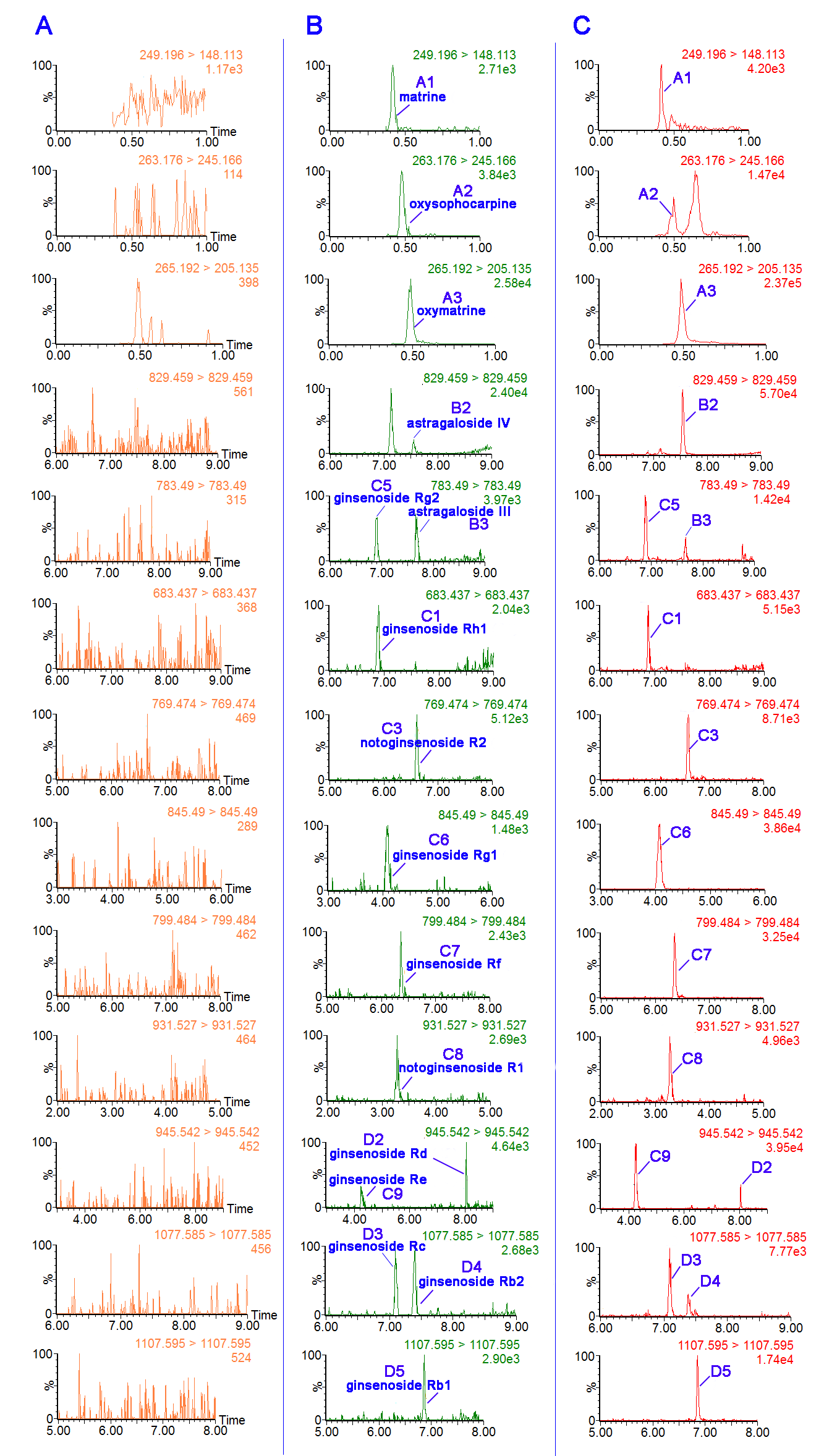 Figure S4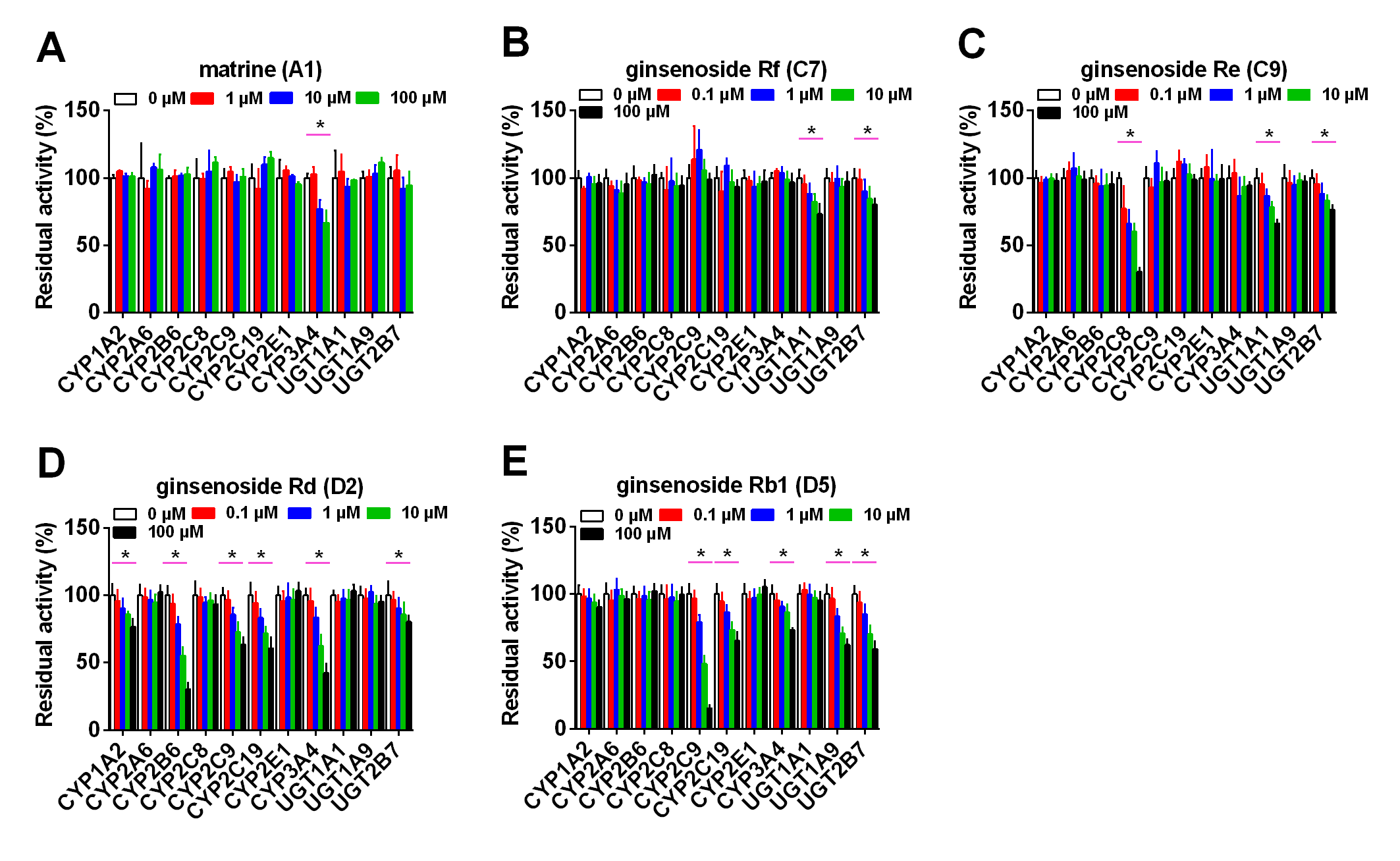 Figure S5IDCompoundstR (min)DetectedionError(ppm)FormulaContent level(μg/mL)Content level(μM)Sample originAlkaloids Alkaloids Alkaloids Alkaloids Alkaloids Alkaloids Alkaloids Alkaloids Alkaloids A1Matrine0.42249.19680.4C15H24N2O20.83±9.1584.01±36.89plasma/urine/bileA2Oxysophocarpine0.48263.17610.4C15H22N2O20.65±0.382.49±1.45plasma/urine/bileA3Oxymatrine0.50265.19222.3C15H24N2O29961.09±524.0937731.41±1985.20plasma/urine/bileA4a9α-hydroxysophoramine1.12261.16071.5C15H20N2O20.10±0.140.37±0.55urine/bileA5aBaptifoline1.64261.16030C15H20N2O21.77±2.016.82±7.74plasma/urine/bileA6a9α-hydroxysophocarpine0.68263.17631.1C15H22N2O24.49±0.9317.15±3.56plasma/urine/bileA7aLeontalbinine N-oxide1.36263.1757-1.1C15H22N2O23.45±1.8413.19±7.04plasma/urine/bileA8aMamanine1.42263.1759-0.4C15H22N2O20.86±0.683.26±2.58plasma/urine/bileA9aSophoranol0.32265.19232.6C15H24N2O24.66±0.2217.66±0.84plasma/urine/bileAstragalosidesAstragalosidesAstragalosidesAstragalosidesAstragalosidesAstragalosidesAstragalosidesAstragalosidesAstragalosidesB1Isoastragaloside IV6.52783.4529 -0.3C41H68O140.69±0.060.88±0.08bileB2Astragaloside IV7.54783.4529 -0.3C41H68O1471.34±9.1790.99±11.69plasma/urine/bileB3Astragaloside III7.66783.4543 1.5C41H68O144.23±0.505.39±0.64plasma/urine/bileB4Astragaloside VI 6.25945.5041 -1.9C47H78O191.34±0.121.42±0.12urineB5Astragaloside V7.10945.5051 -0.8C47H78O192.34±0.132.47±0.14urineB6aAstragaloside VII6.10945.5062 0.3C47H78O190.22±0.030.23±0.03urinePPT-type ginsenosidesPPT-type ginsenosidesPPT-type ginsenosidesPPT-type ginsenosidesPPT-type ginsenosidesPPT-type ginsenosidesPPT-type ginsenosidesPPT-type ginsenosidesPPT-type ginsenosidesC1Ginsenoside Rh16.87637.43302.2C36H62O98.58±1.0113.44±1.58plasma/urine/bileC2Ginsenoside F17.63637.4307-1.4C36H62O90.54±0.200.85±0.32urine/bileC3Notoginsenoside R26.56769.4732 -0.8C41H70O1311.76±0.7515.28±0.98plasma/urine/bileC4Ginsenoside F36.89769.4724 -1.8C41H70O130.33±0.040.42±0.05urine/bileC5Ginsenoside Rg26.86783.4901 0.8C42H72O1320.70±1.9426.41±2.48plasma/urine/bileC6Ginsenoside Rg14.07799.4831 -1.6C42H72O14127.16±8.37158.95±10.47plasma/urine/bileC7Ginsenoside Rf6.35799.4854 1.3C42H72O1439.57±3.5549.46±4.44plasma/urine/bileC8Notoginsenoside R13.25931.5273 0.8C47H80O186.75±0.637.24±0.68plasma/urine/bileC9Ginsenoside Re4.19945.5434 1.2C48H82O18101.87±5.13107.69±5.42plasma/urine/bileC10aGinsenoside R12.86931.5293 2.9C47H80O181.13±0.061.22±0.07urineC11aGinsenoside Re43.13931.5276 1.1C47H80O181.15±0.081.23±0.09urineC12aNotoginsenoside R32.56961.5359 -1.4C48H82O190.86±0.140.89±0.14urineC13a20-Gluco-Ginsenoside Rf2.99961.5385 1.4C48H82O195.02±0.415.22±0.43urinePPD-type ginsenosidesPPD-type ginsenosidesPPD-type ginsenosidesPPD-type ginsenosidesPPD-type ginsenosidesPPD-type ginsenosidesPPD-type ginsenosidesPPD-type ginsenosidesPPD-type ginsenosidesD1Ginsenoside F27.01783.4891-0.5C42H72O130.67±0.110.86±0.14bileD2Ginsenoside Rd8.01945.5428 0.5C48H82O187.47±0.847.89±0.89plasma/bileD3Ginsenoside Rc7.121077.5857 1.1C53H90O2210.88±0.6910.09±0.64plasma/urineD4Ginsenoside Rb27.421077.5837 -0.7C53H90O224.60±0.484.27±0.45Plasma/urineD5Ginsenoside Rb16.881107.5961 0.9C54H92O238.81±0.257.96±0.23plasma/urineOther-type ginsenosidesOther-type ginsenosidesOther-type ginsenosidesOther-type ginsenosidesOther-type ginsenosidesOther-type ginsenosidesOther-type ginsenosidesOther-type ginsenosidesOther-type ginsenosidesE1Ginsenoside Rk38.60619.4196 -2.3C36H60O80.97±0.101.57±0.16bileE2Ginsenoside Rh48.66619.4216 -1.1C36H60O83.19±0.585.15±0.93bileE3Ginsenoside Rg68.51765.4774 -2C42H70O121.16±0.141.51±0.18bileE4Ginsenoside F48.58765.4794 0.7C42H70O121.38±0.221.80±0.29bileIDCompoundSlopeInterceptr2Linear range (nM)LOD (nM)LLOQ (nM)A1Matrine0.0039620.0008690.997310-10002100.0039270.0801050.99300.0043190.0818050.9989A2Oxysophocarpine0.008875-0.0244980.996410-10002100.008715-0.0178160.99670.0085230.0296620.9970A3Oxymatrine0.0076401.5403850.992740-4000150.0077072.0024910.99790.0082532.3613130.9984B2Astragaloside IV0.017732-0.0981610.995940-400010400.0168030.0751830.99590.0166320.1447040.9986B3Astragaloside III0.028782-0.0762070.997310-10002100.027268-0.0436820.99210.028703-0.0742030.9979C1Ginsenoside Rh10.0142490.0535140.995410-10002100.013718-0.0308730.99490.014471-0.0832290.9980C3Notoginsenoside R20.0302790.0241430.996410-10002100.0290310.0108330.99530.029423-0.0911860.9967C5Ginsenoside Rg20.027033-0.1141120.995910-10002100.025528-0.0887690.99630.026945-0.1874550.9992C6Ginsenoside Rg10.015423-0.0879630.998420-20005200.015020-0.2269940.99690.015178-0.0997550.9990C7Ginsenoside Rf0.012393-0.0402790.998910-10002100.010742-0.0272740.99000.0118760.0229600.9991C8Notoginsenoside R10.015015-0.0507070.992110-10002100.014038-0.0266160.99140.014855-0.0873050.9990C9Ginsenoside Re0.020928-0.0668970.993020-20005200.019858-0.0135260.99520.020556-0.0033690.9986D2Ginsenoside Rd0.0226000.0542010.999410-10002100.022299-0.0558950.99900.022243-0.0903170.9988D3Ginsenoside Rc0.012375-0.0416480.995910-10002100.012554-0.0481370.99730.0122840.0486050.9960D4Ginsenoside Rb20.015032-0.0048670.997810-10002100.016223-0.0446100.99460.015793-0.0126280.9960D5Ginsenoside Rb10.0101370.0051060.992610-10002100.0093130.0058810.99200.0100050.0591540.9964IDCompoundConcentration(nM)Intra-day (n = 6)Intra-day (n = 6)Intra-day (n = 6)Inter-day (n = 18)Inter-day (n = 18)Inter-day (n = 18)IDCompoundConcentration(nM)Mean ± SD (nM)RE (%)RSD (%)Mean ± SD (nM)RE (%)RSD (%)A1Matrine2021.24±0.7010.023.3120.04±1.65-11.918.2410099.90±8.33-9.668.3499.55±7.95-12.667.98400376.89±20.37-10.645.41403.40±26.379.306.54A2Oxysophocarpine2020.42±1.9710.149.6521.12±1.3611.246.44100106.35±5.9712.905.62102.41±6.448.826.29400418.32±37.5211.618.97412.11±29.3610.587.13A3Oxymatrine8080.97±2.603.703.2181.67±1.944.522.38400378.61±37.48-11.549.90401.31±30.5210.937.6116001542.37±117.35-8.777.611632.84±118.7411.137.27B2Astragaloside IV8078.56±5.91-9.097.5287.72±4.7910.685.79400399.91±39.4110.139.85400.11±24.836.219.5516001590.81±108.697.256.831583.58±84.92-9.855.36B3Astragaloside III2020.19±1.88-9.439.3120.70±1.5212.517.34100104.01±10.1510.839.76102.10±8.648.858.46400393.50±48.5012.3712.33402.15±30.93-8.497.69C1Ginsenoside Rh12019.27±1.02-8.065.3019.93±1.70-12.368.5110097.39±9.26-9.569.51103.36±8.6312.518.35400397.65±27.967.487.03412.11±26.6813.296.47C3Notoginsenoside R22019.84±1.41-8.767.1319.44±1.11-9.635.71100102.18±12.5412.0112.27101.31±7.55-11.947.45400397.62±31.018.117.80411.91±30.9812.307.52C5Ginsenoside Rg22019.89±1.62-9.028.1421.00±1.4913.597.0910097.40±7.43-8.637.63102.22±7.319.807.15400386.01±36.48-12.849.45406.26±33.0613.198.14C6Ginsenoside Rg14038.68±2.17-6.495.6239.53±2.30-8.205.81200197.91±18.159.429.17191.65±10.60-8.795.53800800.76±47.286.925.90797.12±41.368.375.19C7Ginsenoside Rf2018.94±1.90-14.3010.0220.28±1.5410.697.5810093.88±11.46-12.8612.2098.25±8.94-12.619.10400396.08±9.29-2.592.35414.88±16.499.483.98C8Notoginsenoside R12020.43±2.5812.9412.6420.02±1.73-12.158.6310097.59±9.61-10.479.8497.57±6.138.226.28400386.42±35.58-11.479.21403.65±32.5310.288.06C9Ginsenoside Re4039.72±2.586.576.5140.65±2.9713.667.24200191.74±22.06-11.7511.51193.86±15.81-10.908.16800794.63±63.208.087.95810.97±49.7711.216.14D2Ginsenoside Rd2020.28±1.518.117.4721.02±1.059.645.02100105.71±6.2312.825.89105.05±4.798.404.56400385.33±21.61-9.835.61403.91±24.7411.296.13D3Ginsenoside Rc2020.48±2.0210.019.8620.01±1.49-10.067.4310098.25±8.32-11.348.46100.10±5.184.915.17400392.57±32.047.388.16402.41±21.80-6.805.42D4Ginsenoside Rb22020.46±1.9911.089.7320.21±1.44-9.167.1010096.60±4.40-5.904.56103.49±6.5812.306.36400395.08±36.119.199.14403.95±28.2310.696.99D5Ginsenoside Rb12020.41±10568.197.6520.17±1.16-8.575.76100103.96±8.9211.388.58104.04±7.2812.807.00400418.71±31.559.817.54411.59±25.338.996.15IDCompoundConcentration (nM)Matrix effect (%)RSD (%)Extraction recovery (%)RSD (%)A1Matrine2097.15±8.328.5699.96±8.708.70100100.69±10.9410.86102.28±11.0610.82400104.25±6.386.1286.91±1.812.09A2Oxysophocarpine20103.61±8.628.32100.26±10.5710.54100100.35±10.4810.44108.98±6.075.57400105.13±4.794.5688.46±2.913.29A3Oxymatrine80100.75±5.865.82105.17±8.628.19400100.93±1.971.95105.83±6.936.551600108.18±3.903.6189.64±3.303.68B2Astragaloside IV80101.61±13.1512.9491.43±5.075.54400108.39±3.553.2884.60±3.053.60160093.43±4.164.4593.34±0.981.05B3Astragaloside III20105.55±9.809.29102.92±3.042.9510099.87±10.6810.6983.63±1.031.2340098.52±4.985.0692.25±3.623.93C1Ginsenoside Rh120100.13±5.485.4798.82±10.6611.25100108.26±3.212.9687.97±1.311.49400104.51±2.442.3490.40±3.233.57C3Notoginsenoside R22099.09±6.686.7492.77±9.3610.09100103.64±3.563.4489.16±1.191.3340096.08±4.214.3898.81±6.386.46C5Ginsenoside Rg220104.39±10.389.9499.00±5.215.26100106.72±9.008.4394.95±13.5114.23400103.05±9.399.1194.99±1.781.87C6Ginsenoside Rg14092.06±6.887.4898.42±7.757.8820094.22±8.559.0886.28±6.897.9880098.43±9.359.5092.14±11.0111.95C7Ginsenoside Rf20101.24±7.827.7284.79±3.313.90100105.85±6.315.9693.93±4.564.85400108.29±7.456.8888.02±5.686.46C8Notoginsenoside R120104.58±14.7914.1499.68±10.5110.54100102.67±1.311.2884.71±2.172.57400102.71±8.778.5487.44±3.894.45C9Ginsenoside Re4097.71±3.914.0084.68±2.983.52200110.45±2.832.5682.85±2.102.54800103.82±5.134.9490.05±3.614.00D2Ginsenoside Rd20105.06±8.878.4499.33±9.369.4210093.90±3.233.44102.49±4.043.9440096.14±5.836.0695.48±3.583.75D3Ginsenoside Rc20103.80±13.1812.7088.57±7.918.9410098.95±12.5112.64102.68±2.462.40400100.09±4.574.5787.64±6.227.09D4Ginsenoside Rb220109.13±3.593.2989.01±7.648.58100105.95±4.494.2480.84±2.142.65400100.09±1.911.9190.94±4.555.01D5Ginsenoside Rb12097.22±8.048.2796.18±14.1714.7310099.16±11.6511.7589.29±3.213.59400105.21±11.8611.2790.85±7.167.88IS-1Olanzapine-d320100.29±11.4511.4280.54±1.702.11IS-2Mycophenolic acid-d31000109.12±3.423.1383.60±4.345.19IDConc.(nM)Short-term stability at room temperature for 6 hShort-term stability at room temperature for 6 hShort-term stability at room temperature for 6 hExtracted samples at 8 °C for 18 hExtracted samples at 8 °C for 18 hExtracted samples at 8 °C for 18 hThree freeze-thaw cycles (-80 °C ↔ 23 °C)Three freeze-thaw cycles (-80 °C ↔ 23 °C)Three freeze-thaw cycles (-80 °C ↔ 23 °C)At -80 °C for 48 hAt -80 °C for 48 hAt -80 °C for 48 hIDConc.(nM)Mean±SD(nM)RE(%)RSD(%)Mean±SD(nM)RE(%)RSD(%)Mean±SD(nM)RE(%)RSD(%)Mean±SD(nM)RE(%)RSD(%)A12020.84±0.758.053.6021.75±0.9913.234.5720.11±1.97-9.759.8221.33±1.6410.697.67100100.30±2.843.052.8395.18±2.64-7.172.78104.44±12.0114.1611.50106.76±6.2213.155.83400420.24±21.9911.335.23402.13±26.437.876.57415.19±9.895.942.38394.46±17.47-6.064.43A22020.94±1.3312.226.3422.58±0.1113.220.4922.63±0.1513.810.6821.90±0.3210.731.47100103.12±8.1612.177.96108.59±6.5914.256.07103.40±9.4112.069.10112.64±0.8513.540.75400439.31±14.1412.943.22432.22±7.299.981.69418.53±37.4814.918.96437.15±14.0811.613.22A38081.69±3.236.633.9676.52±2.34-6.933.0582.92±3.138.113.7883.89±6.7413.908.03400391.75±44.0510.5311.24410.83±21.997.995.35406.54±20.447.525.03422.79±10.748.622.5416001629.42±112.918.706.931553.29±127.31-9.168.201588.35±117.837.777.421578.58±168.3510.7410.66B28082.35±9.84-11.2611.9580.76±10.01-13.0712.3988.56±1.3112.351.4887.06±0.849.910.96400361.42±15.40-13.364.26376.72±29.81-10.447.91385.93±32.19-12.568.34378.90±6.78-7.161.7916001463.38±60.14-11.644.111574.79±151.38-11.939.611434.32±47.18-13.103.291507.16±152.79-12.0810.14B32019.47±1.70-12.318.7217.98±1.29-14.297.1819.24±0.59-6.463.0419.85±0.45-3.312.2810091.15±3.72-13.154.0899.17±12.6713.5412.78103.49±8.059.297.7789.68±4.10-13.244.57400348.69±3.47-13.711.00400.78±32.83-8.938.19387.44±17.00-6.844.39431.79±15.3112.293.55C12020.81±2.5713.3112.3720.79±2.88-12.7213.8720.14±2.50-13.1012.4022.38±0.3313.761.4610092.25±8.56-13.709.28100.20±11.0812.8111.0699.91±9.81-10.869.8288.26±1.17-13.031.32400376.44±26.61-12.627.07424.42±36.3912.328.57370.01±38.18-13.7710.32379.88±25.01-9.266.58C32020.21±2.65-13.5613.1218.64±1.82-13.829.7518.73±0.89-9.004.7720.45±1.007.724.8910089.70±2.05-11.582.2897.64±10.65-10.9310.9198.27±11.4110.3811.6194.78±7.04-10.607.42400361.17±15.30-12.364.23407.84±38.17-9.039.36391.16±22.13-5.925.66405.34±28.219.166.96C52019.68±2.5112.8512.7421.07±0.878.324.1121.26±1.2211.135.7219.84±1.04-6.645.2310087.52±0.79-12.970.9198.05±6.29-8.466.42104.41±11.3212.7310.8496.95±8.62-8.828.89400361.60±11.46-11.773.17404.47±42.95-10.8310.62374.05±38.03-12.7110.17410.70±32.708.227.96C64038.60±1.14-6.742.9535.69±0.56-12.181.5739.64±2.41-7.726.0837.29±1.37-10.203.66200204.22±5.644.832.76197.72±17.378.818.79189.03±9.20-10.014.87209.85±12.7410.346.07800737.30±34.89-11.114.73826.40±51.2410.426.20739.78±39.17-11.085.29800.01±77.3011.149.66C72020.44±2.1111.1510.3119.73±2.6413.5613.3722.07±0.5613.462.5221.60±0.379.411.7210096.37±9.64-10.3010.093.83±2.15-8.562.29101.34±13.26-13.0113.08100.58±11.1113.3711.05400357.16±4.75-11.691.33392.21±39.26-12.4310.01398.07±39.06-10.529.81428.42±28.0614.406.55C82017.74±0.16-12.080.8919.67±2.39-11.8512.1321.51±1.6812.797.8120.74±0.968.274.6410092.24±4.21-10.974.5797.66±12.8212.4613.1397.29±6.47-10.116.6598.21±9.989.5810.17400357.29±9.94-13.092.78402.54±33.339.828.28379.04±38.85-14.5310.25413.01±31.6911.767.67C94042.26±4.7712.9111.2839.68±3.10-8.467.8239.18±1.53-5.323.9037.07±2.41-12.376.50200175.60±2.61-13.131.49193.91±26.18-12.5013.50205.17±19.5111.839.51181.77±7.39-12.744.07800724.25±14.79-11.322.04827.44±80.8612.759.77818.48±84.9312.8010.38836.79±51.6510.566.17D22020.41±1.88-8.789.2221.52±1.0411.294.8221.38±0.8511.743.9620.86±2.7013.4012.9310096.61±5.06-8.935.2493.92±4.07-9.394.34101.66±11.9913.2411.7994.76±3.45-9.183.64400362.78±5.91-10.801.63411.97±35.809.328.69397.28±35.899.669.03419.98±19.5210.544.65D32021.00±1.5410.567.3421.26±0.649.823.0022.31±0.3112.701.3821.79±0.5411.902.4710094.62±9.91-13.4510.4891.90±3.48-12.093.78107.11±6.5211.886.0892.14±3.15-10.733.42400366.80±3.85-9.031.05432.26±28.6112.976.62413.15±9.395.122.27421.69±7.217.061.71D42020.28±1.9910.379.8219.58±2.21-12.4811.3020.89±1.5011.327.1720.39±1.54-6.967.5610088.84±2.61-13.482.9496.04±12.11-10.9912.61104.61±9.2010.558.8095.34±8.02-12.478.41400352.24±2.93-12.500.83434.41±11.6511.012.68440.44±2.6213.722.87423.10±46.5912.6411.01D52020.30±1.819.008.9217.96±0.32-11.741.7719.99±1.88-10.859.3920.64±1.638.707.9110091.65±3.42-12.303.73101.02±12.87-13.8312.74108.29±6.2612.245.7894.32±8.04-13.468.52400388.96±18.81-6.004.84409.55±29.879.127.29441.95±3.3311.440.75428.49±29.9712.257.00IDCompoundSlopeInterceptr2Linear range (nM)LLOQ (nM)A1Matrine0.0039320.0618290.992020-200010A2Oxysophocarpine0.0048230.4403370.994450-500010A3Oxymatrine0.0057422.8002940.998480-80005B2Astragaloside IV0.009049-0.4513040.9957200-2000040B3Astragaloside III0.010215-0.0534520.997610-100010B4Astragaloside VI0.0106110.0228320.997510-100010B5Astragaloside V0.009275-0.0117190.994810-100010C1Ginsenoside Rh10.0069690.0182610.992810-100010C2Ginsenoside F10.0053760.0038250.997810-100010C3Notoginsenoside R20.0089490.0024360.996210-100010C4Ginsenoside F30.0057130.0080590.990610-100010C5Ginsenoside Rg20.010635-0.0124290.997310-100010C6Ginsenoside Rg10.005081-0.5800120.9932400-4000020C7Ginsenoside Rf0.007660-0.1253400.996940-400010C8Notoginsenoside R10.007740-0.1529980.998240-400010C9Ginsenoside Re0.008792-0.4104860.9939200-2000020D2Ginsenoside Rd0.0117370.0018100.995310-100010D3Ginsenoside Rc0.007948-0.0015160.999110-100010D4Ginsenoside Rb20.0054750.0186080.993910-100010D5Ginsenoside Rb10.0053330.0992030.998810-100010IDCompoundSlopeInterceptr2Linear range (nM)LLOQ (nM)A1Matrine0.0038440.4415490.998640-400010A2Oxysophocarpine0.0048360.1571560.995820-200010A3Oxymatrine0.0043113.5680920.9947200-200005B1Isoastragaloside IV0.011135-0.0760770.999110-100010B2Astragaloside IV0.010981-0.4560100.9968200-2000040B3Astragaloside III0.012957-0.2440070.990140-400010C1Ginsenoside Rh10.0075450.2519230.994140-400010C2Ginsenoside F10.0095070.2578630.998510-100010C3Notoginsenoside R20.009662-0.1333630.9972100-1000010C4Ginsenoside F30.0073040.0591300.992810-100010C5Ginsenoside Rg20.010221-2.3963740.9991200-2000010C6Ginsenoside Rg10.0069760.7138270.9983400-4000020C7Ginsenoside Rf0.008270-0.2396190.9967200-2000010C8Notoginsenoside R10.0083170.1086720.996720-200010C9Ginsenoside Re0.0099210.2852750.9976400-4000020D1Ginsenoside F20.0080130.0949630.998810-100010D2Ginsenoside Rd0.014398-0.0656880.997710-100010E1Ginsenoside Rk30.0092030.1919080.995510-100010E2Ginsenoside Rh40.0012520.1099710.995240-400020E3Ginsenoside Rg60.0080530.0567660.998510-100010E4Ginsenoside F40.0062400.4255660.992210-100010CompoundsCYP1A2CYP2A6CYP2B6CYP2C8CYP2C9CYP2C19CYP2E1CYP3A4UGT1A1UGT1A9UGT2B7Matrine (A1)NININININININININININIOxymatrine (A3)NININININININININININIAstragaloside IV (B2)NINININI65.0±38.7NINININININIGinsenoside Rg1 (C6)NINININININININI92.2±40.0NINIGinsenoside Rf (C7)NINININININININI>100NI>100Ginsenoside Re (C9)NININI24.0±10.7NINININI>100NI>100Ginsenoside Rd (D2)>100NI20.2±12.4NI>100>100NI41.0±25.8NINI>100Ginsenoside Rc (D3)NINININIActivationNININI>10029.0±12.7NIGinsenoside Rb1 (D5)NINININI8.8±3.2>100NI>100NI>100>100